Nuclear Data SectionInternational Atomic Energy AgencyP.O.Box 100, A-1400 Vienna, AustriaMemo CP-D/1005Date:		7 December 2020To:		DistributionFrom:		N. OtsukaSubject:		DECAY-DATA: Coding of 511 keV annihilation decay data1. Radiation type and intensity of annihilation decay data coded under DECAY-DATAHere are two examples of the DECAY-DATA code string for 11C annihilation γ-ray detection:EXFOR 20348.002 (B.Anders+, J,ZP/A,301,353,1981511 keV γ-ray-511 keV γ-ray coincidence counting is reported with its β+ intensity Iβ+=99.76%DECAY-DATA (6-C-11,20.25MIN,AR,511.,.9976)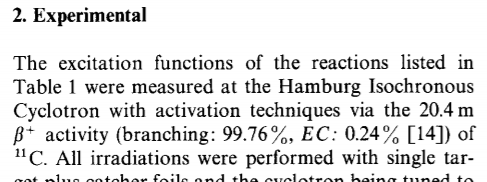 The 11C production cross section in this experiment was determined byσ=  [N(511 keV γ-511 keV γ coincidence) / Iβ+ ] …EXFOR 22702.002 (Y.Uno, J,NSE,122,247,1996)Detection of 511 keV γ counting reported with its γ intensity Iγ=199.518%DECAY-DATA (6-C-11,20.39MIN,DG,511.0,1.99518)
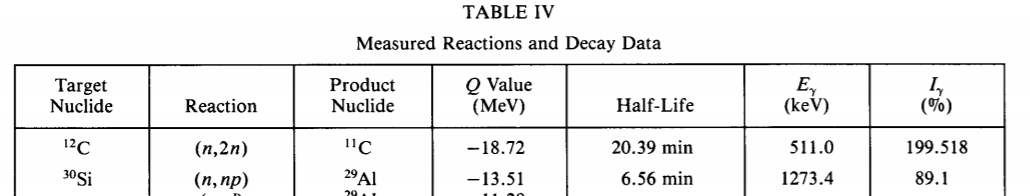 The 11C production cross section in this experiment was determined byσ=  [N(511 keV γ) / Iγ ] …Note that Iγ=2Iβ+.We observe two ambiguities in coding of the 511 keV annihilation gamma decay data: Choice of the radiation type – DG (decay gamma) or AR (annihilation radiation)?Choice of the abundance (intensity) – number of gammas or coincidences?The appendix of this memo lists the abundances of all DECAY-DATA code strings having (1) “DG” or “AR” in the radiation type subfield and (2) “511” in the energy subfield, and compared them with the annihilation gamma intensities extracted by Marco Verpelli (NDS) from the ENSDF library. It shows no consistency for both radiation type and abundance.We may have the following two solutions for coding of decay data for annihilation γ detection:Solution 1Use DG when the γ-ray intensity is coded. Use AR when the γ-γ coincidence intensity (=β+-ray intensity) is coded.Solution 2Always use AR. Code the intensity written by the author by two when the author gives the β+-ray intensity instead of the γ-ray intensity.2. DECAY-DATA subfield name: “Abundance” or “Intensity”Rename of the subfield “Abundance” to “Intensity” is additionally proposed by Viktor Zerkin (NDS) since he considers that many users believe “abundance” usually means “isotopic abundance” in EXFOR. Indeed we routinely see “intensity” in decay data compilations, and ENSDF and ENDF manuals adopt it. On the other hand, this renaming would add confusion for those who are familiar with the current EXFOR convention.3. Reference to decay data under REL-REFLEXFOR “DECAY-DATA” mentions that “If the data given are taken from a known source, the reference for it may be coded under the keyword REL-REF”. I think it is rather important to code the decay data reference when the author cites a decay data reference (e.g., Table of Isotopes) but without providing the decay data themselves in the EXFOR source article.Proposed change in LEXFOR “Decay Data”(Many thanks to Otto Schwerer for formulating these sentences)Decay Data(See also Half Lives)…Free text explanation is often desirable, for example, a statement on whether the decay data were obtained from the experiment or quoted from another source.If the data given are taken from a known source, the reference for it may be coded under the keyword REL-REF (see Reference).If the authors quote only the source of the decay data but not their numerical values, the source should always be coded under REL-REF.Distribution:a.koning@iaea.orgabhihere@gmail.comaloks279@gmail.combknayak@barc.gov.indaniela.foligno@oecd-nea.orgdbrown@bnl.govdraj@barc.gov.infukahori.tokio@jaea.go.jpganesan555@gmail.comgezg@ciae.ac.cniwamoto.osamu@jaea.go.jpj.c.sublet@iaea.orgjmwang@ciae.ac.cnkaltchenko@kinr.kiev.uakenya.suyama@oecd-nea.orgkimdh@kaeri.re.krkimura.atsushi04@jaea.go.jpl.vrapcenjak@iaea.orgmanuel.bossant@oecd-nea.orgmasaaki@nucl.sci.hokudai.ac.jpmichael.fleming@oecd-nea.orgmmarina@ippe.runicolas.soppera@oecd-nea.orgn.otsuka@iaea.orgnrdc@jcprg.orgodsurenn@gmail.comogritzay@ukr.netogrudzevich@ippe.ruotto.schwerer@aon.atpikulina@expd.vniief.rupritychenko@bnl.govs.okumura@iaea.orgsamaev@obninsk.rusbabykina@yandex.ruscyang@kaeri.re.krselyankina@expd.vniief.rusonzogni@bnl.govstakacs@atomki.mta.hustanislav.hlavac@savba.sksv.dunaeva@gmail.comtada@nucl.sci.hokudai.ac.jptaova@expd.vniief.rutarkanyi@atomki.huvvvarlamov@gmail.comv.zerkin@iaea.orgvidyathakur@yahoo.co.invsemkova@inrne.bas.bgyolee@kaeri.re.krzholdybayev@inp.kzcc:m.verpelli@iaea.orgAppendix: 511 keV γ-rays (DG or AR) under DECAY-DATA in EXFOR Master (Ver.2020-09-25)“Type” (radiation type) shaded by green shows DG (AR) coded with the number of coincidences (γ-rays) per decay, i.e., against the proposed new rule.“Intensity (ENSDF)” is displayed as its upper boundary on the LiveChart of Nuclides.“Ratio” gives the intensity (EXFOR)/ intensity (ENSDF).“Remark” is given when the ratio is not within 1.0±0.1 or 2.0±0.1.NuclideTypeEγIntensity
(EXFOR)Intensity
(ENSDF)RatioEXFOR #Remark6-C-11DG511.00.9951.9952.06-C-11AR511.1.0001.9952.06-C-11DG511.01.9951.9951.06-C-11AR511.1.9951.9951.06-C-11AR511.1.9201.9951.06-C-11AR511.02.0001.9951.06-C-11AR511.2.0001.9951.06-C-11AR511.0.9981.9952.07-N-13AR511.1.9961.9961.07-N-13AR511.01.9961.9961.07-N-13AR511.02.0001.9961.07-N-13AR511.2.0001.9961.07-N-13DG511.2.0001.9961.07-N-13AR511.1.0001.9962.08-O-14AR511.0.9941.9982.08-O-15AR511.1.9981.9981.08-O-15AR511.1.0001.9982.09-F-17AR511.1.0001.9982.09-F-18AR511.1.0001.9351.99-F-18AR511.0.9701.9352.09-F-18DG511.0.9671.9352.09-F-18AR511.01.9401.9351.09-F-18AR511.01.9341.9351.09-F-18AR511.1.9401.9351.09-F-18AR511.1.9301.9351.09-F-18AR511.01.9381.9351.09-F-18DG511.1.9351.9351.09-F-18AR511.2.0001.9351.09-F-18AR511.1.9341.9351.010-NE-19AR511.1.0001.9982.011-NA-22AR511.0.8981.8082.011-NA-22AR511.0.9001.8082.011-NA-22AR511.1.8101.8081.011-NA-22AR511.0.9051.8082.011-NA-22DG511.1.0001.8081.8A0523.004(Ok)11-NA-22AR511.1.8001.8081.011-NA-22DG511.1.8111.8081.011-NA-22AR511.1.7971.8081.013-AL-26-MAR511.2.0001.9981.015-P-30AR511.02.0001.9971.015-P-30AR511.2.0001.9971.017-CL-34-MDG511.00.6001.0851.8C2008.017(Ok)19-K-38AR511.2.0001.9921.021-SC-43AR511.1.7601.7621.021-SC-43AR511.00.8801.7622.021-SC-44-GAR511.00.9151.8852.121-SC-44-GAR511.0.9151.8852.121-SC-44-GAR511.1.8801.8851.022-TI-45AR511.1.7201.6961.022-TI-45AR511.1.0001.6961.7C0256.003(Ok)22-TI-45AR511.1.6801.6961.022-TI-45AR511.0.1701.69610.030962.002Typo? Question sent to Bhoraskar (2020-11-24).22-TI-45AR511.1.7001.6961.022-TI-45AR511.0.8501.6962.022-TI-45AR511.0.1721.6969.930640.004AR -> DG and 0.172 -> 1.72 in DECAY-DATA22-TI-45AR511.00.8501.6962.022-TI-45AR511.0.7001.6962.433001.007.70 -> 1.7022-TI-45AR511.01.7001.6961.022-TI-45AR511.01.7201.6961.023-V-47AR511.01.9301.9311.023-V-47AR511.00.9701.9312.023-V-47AR511.0.9701.9312.023-V-47AR511.1.9201.9311.023-V-47DG511.1.0001.9311.923-V-47AR511.01.9201.9311.023-V-48AR511.0.5600.9981.8C0274.010(Ok. Both B+ and AR counting performed.)24-CR-49AR511.0.8601.8562.233001.006.86 -> 1.8624-CR-49AR511.1.8601.8561.024-CR-49AR511.0.9201.8562.024-CR-49AR511.1.8801.8561.024-CR-49DG511.00.9301.8562.024-CR-49AR511.0.9221.8562.024-CR-49AR511.0.1801.85610.330962.003Typo? Question sent to Bhoraskar (2020-11-24).25-MN-51AR511.0.9601.9422.025-MN-52-GAR511.0.2900.5882.025-MN-52-MAR511.0.9801.9322.026-FE-53-GAR511.1.9601.9371.026-FE-53-GAR511.1.7601.9371.126-FE-53-GDG511.1.9601.9371.026-FE-53AR511.0.9601.9372.027-CO-55AR511.0.7901.5181.927-CO-56AR511.0.1810.3942.2C0274.005(Ok. Both B+ and AR counting performed.)27-CO-58-GAR511.0.3000.2981.027-CO-58DG511.0.3000.2981.028-NI-57AR511.0.4700.8721.928-NI-57AR511.0.8000.8721.128-NI-57AR511.0.9900.8720.928-NI-57AR511.0.9200.8720.928-NI-57DG511.0.9380.8720.928-NI-57AR511.01.0000.8720.929-CU-60AR511.01.8401.8521.029-CU-60AR511.0.9361.8522.029-CU-60AR511.0.9351.8522.029-CU-61AR511.01.2201.2291.029-CU-61AR511.0.6201.2292.029-CU-61AR511.0.6211.2292.029-CU-62AR511.01.9601.9571.029-CU-62AR511.01.9401.9571.029-CU-62DG511.2.0001.9571.029-CU-62AR511.1.9561.9571.029-CU-62AR511.1.9401.9571.029-CU-62AR511.0.9801.9572.029-CU-62AR511.2.0001.9571.029-CU-62AR511.0.9871.9572.029-CU-62AR511.1.9601.9571.029-CU-62AR511.0.9501.9572.129-CU-64DG511.0.3430.3521.029-CU-64DG511.0.3400.3521.029-CU-64AR511.0.1900.3521.929-CU-64DG511.0.1900.3521.929-CU-64DG511.0.3860.3520.929-CU-64AR511.0.3560.3521.029-CU-64DG511.00.3500.3521.029-CU-64DG511.0.3580.3521.029-CU-64DG511.0.7720.3520.5D0162.007, D0162.013(Ok)29-CU-64AR511.00.1900.3521.929-CU-64DG511.0.3520.3521.029-CU-64DG511.0060.3860.3520.929-CU-64DG511.0.3570.3521.029-CU-64DG511.0.3700.3521.029-CU-64DG511.00.3580.3521.029-CU-64AR511.0.1870.3521.929-CU-64DG511.00.3860.3520.929-CU-64DG511.000.3860.3520.929-CU-64AR511.00.3570.3521.029-CU-64DG511.0.3800.3520.929-CU-64AR511.0.3570.3521.029-CU-64AR511.0.3700.3521.029-CU-64DG511.0.3600.3521.029-CU-64DG511.00.3570.3521.029-CU-64AR511.0.3800.3520.929-CU-64AR511.0.3860.3520.930-ZN-62AR511.0.1800.1640.930-ZN-63AR511.00.9041.8552.130-ZN-63AR511.0.9301.8552.030-ZN-63DG511.1.8601.8551.030-ZN-63AR511.1.8601.8551.030-ZN-65DG511.00.0280.0281.030-ZN-71-GDG511.60.320No β+ decay14468.006, 14468.007(Ok. 511.6 keV gamma line irrelevant to annihilation.)30-ZN-71-GDG511.60.130No β+ decay21892.003, 21892.006(Ok. 511.6 keV gamma line irrelevant to annihilation. ENSDF gives 32.00%.)31-GA-65AR511.0.8101.8032.2C0269.021, C0296.002, C0296.003(Ok. Two gammas detected in coincidence.)31-GA-66AR511.0.5131.1362.2C0269,020, C0269.023(Ok. Two gammas detected in coincidence.)31-GA-66AR511.0.5051.1362.2C0296.002, C0296.003(Ok. Two gammas detected in coincidence.)31-GA-66AR511.0.8791.1361.3C0831.005, C0831.008, C0831.0110.879 -> 0.565431-GA-68AR511.0.8751.7782.031-GA-70AR511.1.0000.0000.0C0269.011AR -> B- and delete 511.31-GA-72AR511.000.386No β+ decayC0492.00264Cu decay data are wrongly coded.32-GE-66AR511.0.7600.4720.6C0296.002(Ok. Two gammas detected in coincidence.)32-GE-67AR511.0.9301.8061.932-GE-68AR511.0.8750.0000.0C0296.002The radiation field must be under 31-GA-68.32-GE-68AR511.0.8790.0000.0C0831.002, C0831.016The radiation field must be under 31-GA-68.32-GE-69AR511.0.3500.4711.311825.002(Ok)32-GE-69AR511.0.6800.4710.720770.002(Ok)32-GE-69AR511.0.3300.4711.4C0296.002(Ok. Two gammas detected in coincidence.)32-GE-69AR511.0.7050.4710.720536.013(Ok)32-GE-69AR511.0.2400.4712.033-AS-74DG511.0.5900.5821.033-AS-74AR511.0.5900.5821.034-SE-73-GAR511.0.6901.2921.935-BR-75DG511.0.1541.4929.7D0082.0020.1536 -> 1.53635-BR-76-GAR511.1.3301.1120.8O0327.014(Ok)35-BR-76-GAR511.0.6501.1121.7C0300.002, C0300.003(Ok)35-BR-78AR511.0.9301.8502.035-BR-78AR511.0.8401.8502.233001.0050.840 -> 1.8435-BR-78AR511.1.0001.8501.936-KR-77AR511.1.6001.6831.136-KR-79AR511.0.1500.1400.937-RB-84-GAR511.0.2060.5142.520891.003(Ok)37-RB-84-GDG511.0.3800.5141.4A0011.003(Ok)38-SR-82AR511.1.9200.0000.0C0339.002, C0339.004The radiation field must be under 37-RB-82-G.39-Y-88AR511.0.0040.0041.039-Y-91-MDG511.0.950No β+ decayO0594.012, O0594.016(Ok. 555.57 keV gamma line irrelevant to annihilation.)39-Y-91-MAR511.0.950No β+ decayO0594.004AR -> DG40-ZR-89-GAR511.0.4400.4551.042-MO-91-GAR511.1.8821.8751.042-MO-91-GAR511.1.8801.8751.042-MO-91-GDG511.1.8701.8751.042-MO-91-GAR511.1.8701.8751.042-MO-91-GAR511.1.8741.8751.042-MO-91-GAR511.0.9401.8752.042-MO-91-MAR511.1.0000.88160.942-MO-91-M1AR511.0.7560.8821.230601.002M1 -> M44-RU-95AR511.0.1950.2791.4R0048.002(Ok)44-RU-106DG511.90.210No β+ decay13286.002The radiation field must be under 45-RH-106-G. (511.86 keV gamma line irrelevant to annihilation).44-RU-106DG511.80.206No β+ decay32636.001The radiation field must be under 45-RH-106-G. (511.86 keV gamma line irrelevant to annihilation).44-RU-106DG511.90.204No β+ decay22425.001The radiation field must be under 45-RH-106-G. (511.86 keV gamma line irrelevant to annihilation).44-RU-106DG511.90.864No β+ decay30787.001The radiation field must be under 45-RH-106-M. (511.7 keV gamma line irrelevant to annihilation).45-RH-102-GAR511.0.2800.2941.145-RH-102-GDG511.0.1410.2942.145-RH-102-GAR511.0.1410.2942.145-RH-106-GDG511.800.205No β+ decay30691.002(Ok. 511.86 keV gamma line irrelevant to annihilation.)45-RH-106-MDG511.70.860No β+ decayO0768.138(Ok. 511.7 keV gamma line irrelevant to annihilation.)47-AG-106-GAR511.1.0001.1821.221400.005Delete both half-life and intensity (not in the article).47-AG-106-MDG511.90.8800.0000.0O0768.053(Ok. 511.85 keV gamma line irrelevant to annihilation.)47-AG-106-MDG511.80.8830.0000.021709.006(Ok. 511.85 keV gamma line irrelevant to annihilation.)47-AG-106-MDG511.8420.8800.0000.0F1269.003(Ok. 511.85 keV gamma line irrelevant to annihilation.)49-IN-112-GDG511.00.4700.4801.049-IN-112-GAR511.00.4360.4801.149-IN-112-GDG511.0.2400.4802.049-IN-112-GAR511.0.2180.4802.221106.003(Ok)49-IN-112-GAR511.00.4300.4801.149-IN-112-GDG511.0.4400.4801.149-IN-112-GDG511.0.4360.4801.149-IN-112-GAR511.0.4400.4801.150-SN-111DG511.0.7060.6040.951-SB-118-GDG511.1.5501.4700.951-SB-118-GAR511.1.0001.4701.5A0121.0031.00 -> 1.5551-SB-118AR511.1.5501.4700.951-SB-120-GAR511.0.4370.8201.951-SB-120-GAR511.1.0000.8200.821400.006Delete both half-life and intensity (not in the article).52-TE-118AR511.01.5000.0000.0C0094.002, C0094.003The radiation field must be under 51-SB-118.53-I-119AR511.1.0201.1501.153-I-120-GAR511.1.8001.3660.8C0347.012.1, C0347.013.1(Ok)53-I-120-GAR511.0.9201.3661.5O0327.015(Ok)53-I-121AR511.0.1800.2121.2O0327.015(Ok)53-I-122AR511.1.3001.5631.2O0327.015(Ok)53-I-124AR511.0.6000.4540.8C0347.006.2, C0347.007.2(Ok)55-CS-125AR511.0.4900.7951.6C0375.008, C0375.014, C0375.016, C0375.018(Ok. Two gammas detected in coincidence.)55-CS-127AR511.0.0350.0611.7C0375.002, C0375.004, C0375.008, C0375.014, C0375.015, C0375.016, C0375.018, C0375.019(Ok. Two gammas detected in coincidence.)55-CS-130-GAR511.0.9200.8720.959-PR-139AR511.0.1580.1661.159-PR-140AR511.1.0001.0201.059-PR-140DG511.1.0001.0201.060-ND-140AR511.1.0000.0000.0C0321.002The radiation field must be under 59-PR-140.60-ND-140DG511.01.0000.0000.0C0378.002The radiation field must be under 59-PR-140.60-ND-140AR511.1.0160.0000.0O1352.007The radiation field must be under 59-PR-140.60-ND-141-GAR511.0.0250.0522.160-ND-141-GAR511.0.0600.0520.960-ND-141-GDG511.0.0500.0521.060-ND-141-GDG511.0.0550.0520.962-SM-143-GAR511.0.7400.8981.210477.015(Ok)62-SM-143-GDG511.1.0000.8980.962-SM-143-GDG511.0.7400.8981.220541.019, 30682.007(Ok)62-SM-143-GDG511.0.8000.8981.173-TA-174AR511.0.7600.4720.6C0402.002(Ok)73-TA-178-GAR511.0.0220.02481.184-PO-206DG511.0.2440.0000.0A0026.089(Ok. 511.36 keV gamma line irrelevant to annihilation.)